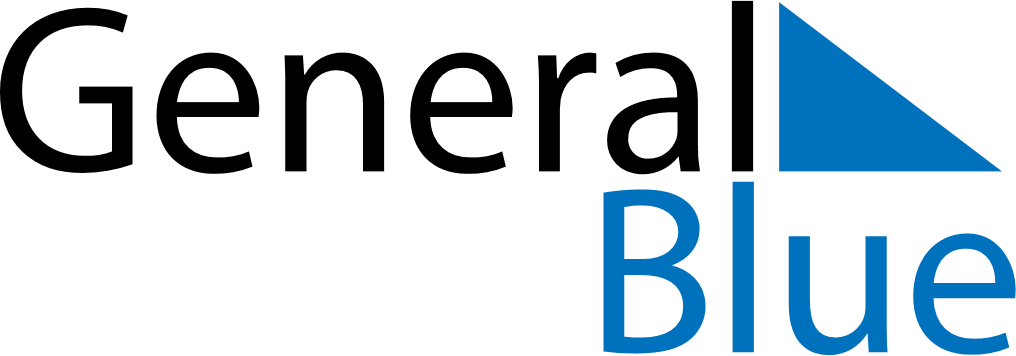 June 2023June 2023June 2023San MarinoSan MarinoSundayMondayTuesdayWednesdayThursdayFridaySaturday12345678910Corpus Christi1112131415161718192021222324252627282930